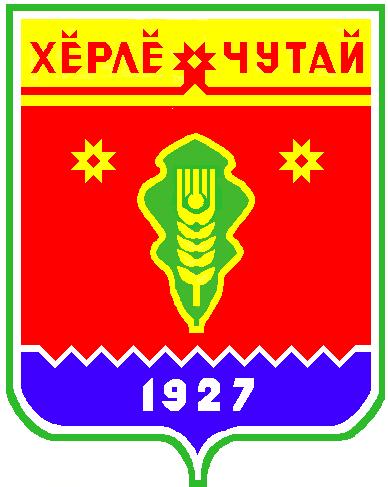 ПостановлениеОб утверждении форм заявок на согласование создания места (площадки) накопления твердых коммунальных отходов и о включении сведений о месте (площадке) накопления твердых коммунальных отходов в реестр мест (площадок) накопления твердых коммунальных отходов на территории Испуханского сельского поселения Красночетайского района Чувашской Республики №14 от 01.04.2010г.                                                                                                                  д.ИспуханыВ целях организации работы по обращению с отходами на территории Испуханского сельского поселения Красночетайского района Чувашской Республики, в соответствии с п. 24 ч. 1 ст. 16 Федерального закона от 06.10.2003 N 131-ФЗ "Об общих принципах организации местного самоуправления в Российской Федерации", п. 4 ст. 8 Федерального закона от 24.06.1998 N 89-ФЗ "Об отходах производства и потребления", п. 4, п. 21 Правил обустройства мест (площадок) накопления твердых коммунальных отходов и ведения их реестра, утвержденных постановлением Правительства Российской Федерации от 31.08.2018 N 1039, в целях приведения в соответствие с действующим законодательством, руководствуясь Уставом Испуханского сельского поселения Красночетайского района Чувашской Республики, Администрация Испуханского сельского поселения Красночетайского района Чувашской Республики постановляет:1. Утвердить прилагаемые:1) форму заявки на согласование создания места (площадки) накопления твердых коммунальных отходов на территории Испуханского сельского поселения Красночетайского района Чувашской Республики согласно приложению N 1 к настоящему постановлению;2) форму заявки о включении сведений о месте (площадке) накопления твердых коммунальных отходов в реестр мест (площадок) накопления твердых коммунальных отходов на территории Испуханского сельского поселения Красночетайского района Чувашской Республики согласно приложению N 2 к настоящему постановлению.2. Настоящее постановление вступает в силу после его официального опубликования в информационном издании «Вестник Испуханского сельского поселения».3. Контроль за исполнением настоящего постановления оставляю за собой.Глава Испуханского сельского поселения                                                               Е.Ф.Лаврентьева Приложение N 1 к постановлению  администрации Испуханского сельского поселения от «01 » апреля  2020 г. №14 Главе администрацииИспуханского сельского поселения Красночетайского района Чувашской Республики___________________________________________                          	(Ф.И.О.)429043, Чувашская РеспубликаКрасночетайский район, д. Испуханы, ул.Новая, 2ФОРМА ЗАЯВКИо согласовании создания места (площадки) накопления твердых коммунальных отходов на территории Испуханского сельского поселения Красночетайского района Чувашской Республики    Прошу   согласовать   создание   места  (площадки)  накопления  твердых коммунальных   отходов  на  территории Испуханского сельского поселения Красночетайского района Чувашской Республики:1.  Данные  о  нахождении  места (площадки) накопления твердых коммунальных отходов:1.1.  Адрес: _______________________________________________________________________________________________________________________________________________________________1.2.  Географические координаты: ___________________________________________________________________________________________________________________________________________2. Данные о технических характеристиках места (площадки) накопления твердых коммунальных отходов: __________________________________________________________________________________________________________________________________________________________________2.1.  Покрытие (асфальт, бетонная плита и т.д.): ________________________________________________________________________________________________________________________________2.2.  Площадь покрытия  кв. м _______________________________________________2.3.  Тип и количество емкостей (бункер, контейнер, заглубленный контейнер и т.п.)__________________________________________________________________________________________________________________________________________________________________________2.4.  Общий объем емкостей ______________ куб. м2.5.  Площадь площадки (объем бункера) для крупногабаритных отходов _________ кв. м (куб. м)2.6. Ограждение по периметру с трех сторон (есть/нет) ____________________________________2.7.  Паспорт контейнерной площадки (есть/нет) ______________________________3.  Данные о соблюдении санитарных норм.3.1. Минимальная удаленность от жилых домов, детских площадок, мест отдыха и занятий спортом ______________ м4.  Данные  о собственнике места (площадки) накопления твердых коммунальных отходов:4.1.  Для юридического лица:Полное наименование: ___________________________________________________________________________________________________________________________________________________;ОГРН записи в ЕГРЮЛ: _____________________________________________________;Фактический адрес: _______________________________________________________;Контактные данные: _______________________________________________________.4.2. Для индивидуального предпринимателя:ФИО: _____________________________________________________________________________;ОГРН записи в ЕГРЮЛ: _____________________________________________________;Адрес регистрации: _______________________________________________________________________________________________________________________________________________________;Контактные данные: _________________________________________________________________.4.3.  Для физического лицаФИО: _____________________________________________________________________________;Серия,  номер  и  дата выдачи паспорта или иного документа, удостоверяющего личность___________________________________________________________________________________.Адрес регистрации по месту жительства: _____________________________________________________________________________________________________________________________________.Контактные данные:______________________________________________________________.5. Данные об источниках образования твердых коммунальных отходов (МКД, ИЖС, административные здания, юридические лица) ___________________________________________________________________________________________________________________________________________________________________________________________________________________________________________________________________________________________________________6. Место (площадка) накопления твердых коммунальных отходов будет создано в срок до «____»         20___ г.Заявитель:«______»  __________________20____ г.              ____________________________________       			(дата)                                    		(подпись с расшифровкой)К заявке прилагаются следующие документы: <*>1. Для юридического лица - выписка из Единого государственного реестра юридических лиц, полученная не ранее чем за месяц до дня ее представления исполнительной власти, либо в электронном виде с электронной подписью, сформированная с использованием интернет-сервиса, размещенного на сайте регистрирующего органа, подтверждающая полномочия лица, обратившегося с заявкой; для индивидуального предпринимателя - выписка из Единого государственного реестра индивидуальных предпринимателей, полученная не ранее чем за месяц до дня ее представления, по форме, установленной федеральным органом исполнительной власти, либо в электронном виде с электронной подписью, сформированная с использованием интернет-сервиса, размещенного на сайте регистрирующего органа, документ, удостоверяющий личность, доверенность (в случае обращения представителя);для физического лица - документ, удостоверяющий личность, доверенность (в случае обращения представителя).2. Схема территориального размещения места (площадки) накопления твердых коммунальных отходов на карте масштаба 1:2000 (на базе геоинформационных систем "2ГИС", "Гугл карты" и т.п.) с указанием расстояния до ближайших зданий, строений, сооружений.3. Схема нахождения коммунальных сетей (вода, электричество, газ) на карте администрации Испуханского сельского поселения Красночетайского района Чувашской Республики в непосредственной близости с местом (площадкой) накопления твердых коммунальных отходов.Приложение N2  к постановлению  администрации Испуханского сельского поселения от « 01» апреля   2020 г. №14Главе администрацииИспуханского сельского поселения Красночетайского района Чувашской Республики___________________________________________                          	(Ф.И.О.)429043, Чувашская РеспубликаКрасночетайский район, д. Испуханы, ул.Новая, 2ФОРМА ЗАЯВКИо включении сведений о месте (площадке) накопления твердых коммунальныхотходов в реестр мест (площадок) накопления твердых коммунальныхотходов на территории Испуханского сельского поселения Красночетайского района Чувашской Республики     Прошу включить сведения о месте (площадке) накопления твердых коммунальных отходов на территории  Испуханского сельского поселения Красночетайского района Чувашской Республики:1.  Данные  о  нахождении  места (площадки) накопления твердых коммунальных отходов:_____________________________________________________________________________2. Адрес: _____________________________________________________________________________________________________________________________________________________________2.1. Географические координаты: ______________________________________________________________________________________________________________________________________3. Данные о технических характеристиках места (площадки) накопления твердых коммунальных отходов: ______________________________________________________________________________________________________________________________________________3.1. Покрытие (асфальт, бетонная плита и т.д.): ______________________________________    ____________________________________________________________________________3.2. Площадь покрытия  кв. м _______________________________________________3.3.  Тип и количество емкостей (бункер, контейнер, заглубленный контейнер и т.п.)________________________________________________________________________________3.4.  Общий объем емкостей ______________ куб. м3.5. Площадь площадки (объем бункера) для крупногабаритных отходов______ кв. м (куб. м)3.6. Ограждение по периметру с трех сторон (есть/нет) ______________________3.7. Паспорт контейнерной площадки (есть/нет) ______________________________4.  Данные о соблюдении санитарных норм4.1. Минимальная удаленность от жилых домов, детских площадок, мест отдыха и занятий спортом ____________________ м5.  Данные  о собственнике места (площадки) накопления твердых коммунальных отходов:5.1 Для юридического лица:Полное наименование: __________________________________________________________________________________________________________________________________________;ОГРН записи в ЕГРЮЛ: _____________________________________________________;Фактический адрес: ______________________________________________________________;Контактные данные: ____________________________________________________________.5.2 Для индивидуального предпринимателя:ФИО: __________________________________________________________________________;ОГРН записи в ЕГРЮЛ: _____________________________________________________;Адрес регистрации: ____________________________________________________________________________________________________________________________________________;Контактные данные: _______________________________________________________.5.3 Для физического лицаФИО: __________________________________________________________________________;Серия,  номер  и  дата выдачи паспорта или иного документа, удостоверяющего личность_______________________________________________________________________________.Адрес регистрации по месту жительства: ______________________________________________________________________________________________________________________.Контактные данные: _______________________________________________________.6. Данные об источниках образования твердых коммунальных отходов (МКД, ИЖС, административные здания, юридические лица) ______________________________________________________________________________________________________________________________________________________________________________________________________________________Заявитель:«______»  __________________20____ г.              ____________________________________       			(дата)                                    		(подпись с расшифровкой)К заявке прилагаются следующие документы: <*>1. Для юридического лица - выписка из Единого государственного реестра юридических лиц, полученная не ранее чем за месяц до дня ее представления исполнительной власти, либо в электронном виде с электронной подписью, сформированная с использованием интернет-сервиса, размещенного на сайте регистрирующего органа, подтверждающая полномочия лица, обратившегося с заявкой;для индивидуального предпринимателя - выписка из Единого государственного реестра индивидуальных предпринимателей, полученная не ранее чем за месяц до дня ее представления, по форме, установленной федеральным органом исполнительной власти, либо в электронном виде с электронной подписью, сформированная с использованием интернет-сервиса, размещенного на сайте регистрирующего органа, документ, удостоверяющий личность, доверенность (в случае обращения представителя);для физического лица - документ, удостоверяющий личность, доверенность (в случае обращения представителя).2. Схема территориального размещения места (площадки) накопления твердых коммунальных отходов на карте масштаба 1:2000 (на базе геоинформационных систем "2ГИС", "Гугл карты" и т.п.) с указанием расстояния до ближайших зданий, строений, сооружений.Постановление О внесении изменений постановление администрации Испуханского сельского поселения № 55 от 21.11.2018г. «Об утверждении административного регламента администрации Испуханского сельского поселения  Красночетайского района Чувашской Республики по предоставлению муниципальной услуги «Предоставление разрешения на отклонение от предельных параметров разрешенного строительства»№15 от 01.04.2020 года                                                                                                                       д.ИспуханыВ соответствии с Федеральным законом  от 27.12.2019 №475-ФЗ « О  внесении изменений в Градостроительный  кодекс Российской Федерации и отдельные законодательные акты Российской Федерации» внесением изменений  в часть 3 статьи 40 Градостроительного кодекса Российской Федерации администрация Испуханского сельского поселения Красночетайского района Чувашской Республики постановляет:Внести изменения постановление администрации Испуханского сельского поселения № 55 от 21.11.2018г. «Об утверждении административного регламента администрации Испуханского сельского поселения  Красночетайского района Чувашской Республики по предоставлению муниципальной услуги «Предоставление разрешения на отклонение от предельных параметров разрешенного строительства» следующие изменения:1). В пункте 1.2 добавить абзац  следующего содержания «  Правообладатели земельных участков  вправе обратиться за разрешениями на отклонение от  предельных параметров  разрешенного строительства, реконструкции объектов капитального строительства, если такое отклонение необходимо в целях однократного изменения одного или нескольких предельных параметров разрешенного строительства, реконструкции объектов капитального строительства, установленных градостроительным регламентом для конкретной территориальной зоны, не более чем на  десять процентов».2). В пункте 2.6.и  3.1.1. добавить  абзац   "Заявление о предоставлении разрешения на отклонение от предельных параметров разрешенного строительства, реконструкции объектов капитального строительства может быть направлено в форме электронного документа, подписанного электронной подписью».Контроль за исполнением настоящего постановления возлагаю на себя.Настоящее постановление вступает в силу после его официального опубликования в печатном издании «Вестник Испуханского сельского поселения».Глава Испуханского сельского поселения                           Е.Ф.Лаврентьева                          		        ПостановлениеО внесении изменений в постановление  администрации Испуханского сельского поселения от 21.11.2018 № 56 «Об утверждении административного регламента администрации Испуханского сельского поселения по предоставлению муниципальной услуги «Предоставление разрешения на условно разрешенный вид использования земельного участка или объекта капитального строительства»№16 от 02.04.2020 г.                                                                                                            д.ИспуханыВ соответствия Федерального закона от 27.12.2019 №472-ФЗ «О внесении изменений в Градостроительный кодекс Российской Федерации и отдельные законодательные акты Российской Федерации » администрация Испуханского сельского поселения Красночетайского района Чувашской Республики постановляет:Внести в постановление администрации Испуханского сельского поселения от 22.11.2018 №69 «Об утверждении административного регламента администрации Испуханского сельского поселения по предоставлению муниципальной услуги «Предоставление разрешения на условно разрешенный вид использования земельного участка или объекта капитального строительства» следующие изменения: В пункте 2.6. абзац 1 дополнить предложением следующего содержания:  "Заявление о предоставлении разрешения на условно разрешенный вид использования может быть направлено в форме электронного документа, подписанного электронной подписью в соответствии с требованиями Федерального закона от 6 апреля 2011 года N 63-ФЗ "Об электронной подписи; Пункт 3.1.1. дополнить новым абзацем следующего содержания: " Заявление о предоставлении разрешения на условно разрешенный вид использования может быть направлено в форме электронного документа, подписанного электронной подписью в соответствии с требованиями Федерального закона от 6 апреля 2011 года N 63-ФЗ "Об электронной подписи.";Абзац 2 пункта 3.1.4. изложить в следующей редакции: " Секретарь Комиссии после поступления документов в Комиссию, Заявления осуществляет подготовку постановления администрации о проведении публичных слушаний,  направляет сообщения о проведении общественных обсуждений или публичных слушаний по проекту решения о предоставлении разрешения на условно разрешенный вид использования правообладателям земельных участков, имеющих общие границы с земельным участком, применительно к которому запрашивается данное разрешение, правообладателям объектов капитального строительства, расположенных на земельных участках, имеющих общие границы с земельным участком, применительно к которому запрашивается данное разрешение, и правообладателям помещений, являющихся частью объекта капитального строительства, применительно к которому запрашивается данное разрешение. Указанные сообщения направляются не позднее чем через семь рабочих дней со дня поступления заявления заинтересованного лица о предоставлении разрешения на условно разрешенный вид использования.";Настоящее постановление вступает в силу после его официального опубликования в информационном издании «Вестник Испуханского сельского поселения». Глава Испуханского сельского поселения                                 Е.Ф.ЛаврентьеваВЕСТНИК Испуханского сельского поселенияТир. 100 экз.Д.Испуханы, ул.Новая д.2Номер сверстан специалистом администрации Испуханского сельского поселенияОтветственный за выпуск: Е.Ф.ЛаврентьеваВыходит на русском  языке